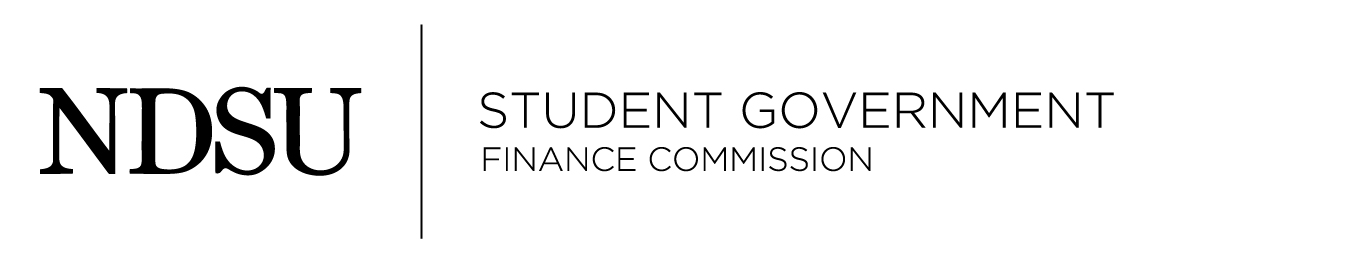 September 29, 2015Meincke Board RoomAGENDACall to Order – 4:59:30 PMRoll Call –  Present: Berg, Bollinger, Ricker, McGuire, Regimbal, Holmquist, KochAbsent: Guo Executive Announcements – Jay HomanFund AmountsCR - $37,337SP – $22,119TORFF – $1,750Reserve – $103,975.04Assistant Executive Announcements – Mason WenzelUnfinished Business – Public Health Association CR- 18 - 16 (5:10 PM) Preliminary NotesPHA is mostly comprised of graduate students but also has a presence of undergraduate studentsHave helped on campus with events such as assisting in sending supplies to regions suffering from Ebola. Fund raise heavily as well with many events on campus. Plan to bring only 4 people to the conference, were unsure due to vehicle restrictions.Moved by Ricker – Travel: $373; Lodging: $621; Registration: $766Seconded by WenzelPasses UnanimouslyBison Paintball Club CR – 19 – 16 (5:20 PM)Preliminary NotesJust recently got dates for events that they didn’t have at budgetingWill delay event paint for the time beingMoved by McGuire – Travel: $419; Lodging: $226; Registration: $340Seconded by HolmquistPasses UnanimouslyNative American Student Association - CR - 20 - 16 (5:30 PM) Preliminary NotesDo as much as they can to help bring a community to Native American studentsExplained that we do not fund for foodFeel they only need $50 for operating expensesMoved by Holmquist - Standard Operating: $50Seconded by RickerPasses UnanimouslyAmerican Society of Landscape Architects - CR - 21 - 16 (5:45 PM) Preliminary NotesHave already been funded for an eventWant to attend a different event Moved by McGuire - Lodging: $327; Registration: $32Seconded by WenzelPasses UnanimouslyNew Business –Announcements – Moved to Adjourn by McGuireSeconded by WenzelAdjourn – 5:59 PM